от 20.12.2019                                                                                                          № 531Об утверждении плана осуществления Администрацией МО «Город Мирный» Мирнинского района Республики Саха (Якутия)ведомственного контроля в сфере закупок дляобеспечения муниципальных нужд на 2020 годВ соответствии с Регламентом осуществления Администрацией МО «Город Мирный» Мирнинского района Республики Саха (Якутия) ведомственного контроля в сфере закупок для обеспечения муниципальных нужд, утверждённым Постановлением городской Администрации 20.12.2019 № 1591: 1. Утвердить прилагаемый план осуществления Администрацией МО «Город Мирный» Мирниского района Республики Саха (Якутия) ведомственного контроля в сфере закупок для обеспечения муниципальных нужд на 2020 год.2. Комиссии по ведомственному контролю в сфере закупок для обеспечения муниципальных нужд:2.1. Провести проверку согласно плану осуществления Администрацией МО «Город Мирный» Мирнинского района Республики Саха (Якутия) ведомственного контроля в сфере закупок для обеспечения муниципальных нужд на 2020 год, указанных в приложении к настоящему Распоряжению;2.2. Представить акты и иные материалы проверки Главе города.          3. Контроль исполнения настоящего Распоряжения оставляю за собой. Глава города                              	                К. Н. АнтоновАДМИНИСТРАЦИЯМУНИЦИПАЛЬНОГО ОБРАЗОВАНИЯ«Город Мирный»МИРНИНСКОГО РАЙОНАРАСПОРЯЖЕНИЕ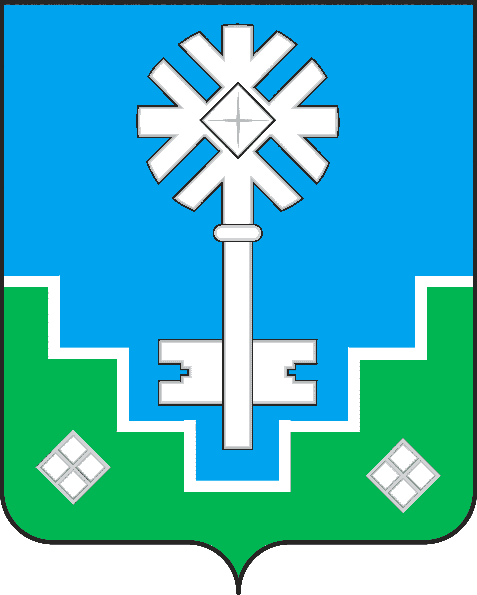 МИИРИНЭЙ ОРОЙУОНУН«Мииринэй куорат»МУНИЦИПАЛЬНАЙ ТЭРИЛЛИИ ДЬАhАЛТАТАДЬАhАЛ